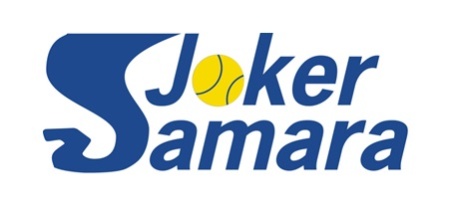 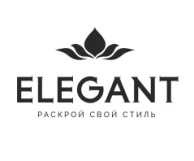 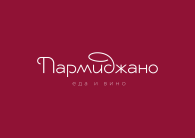 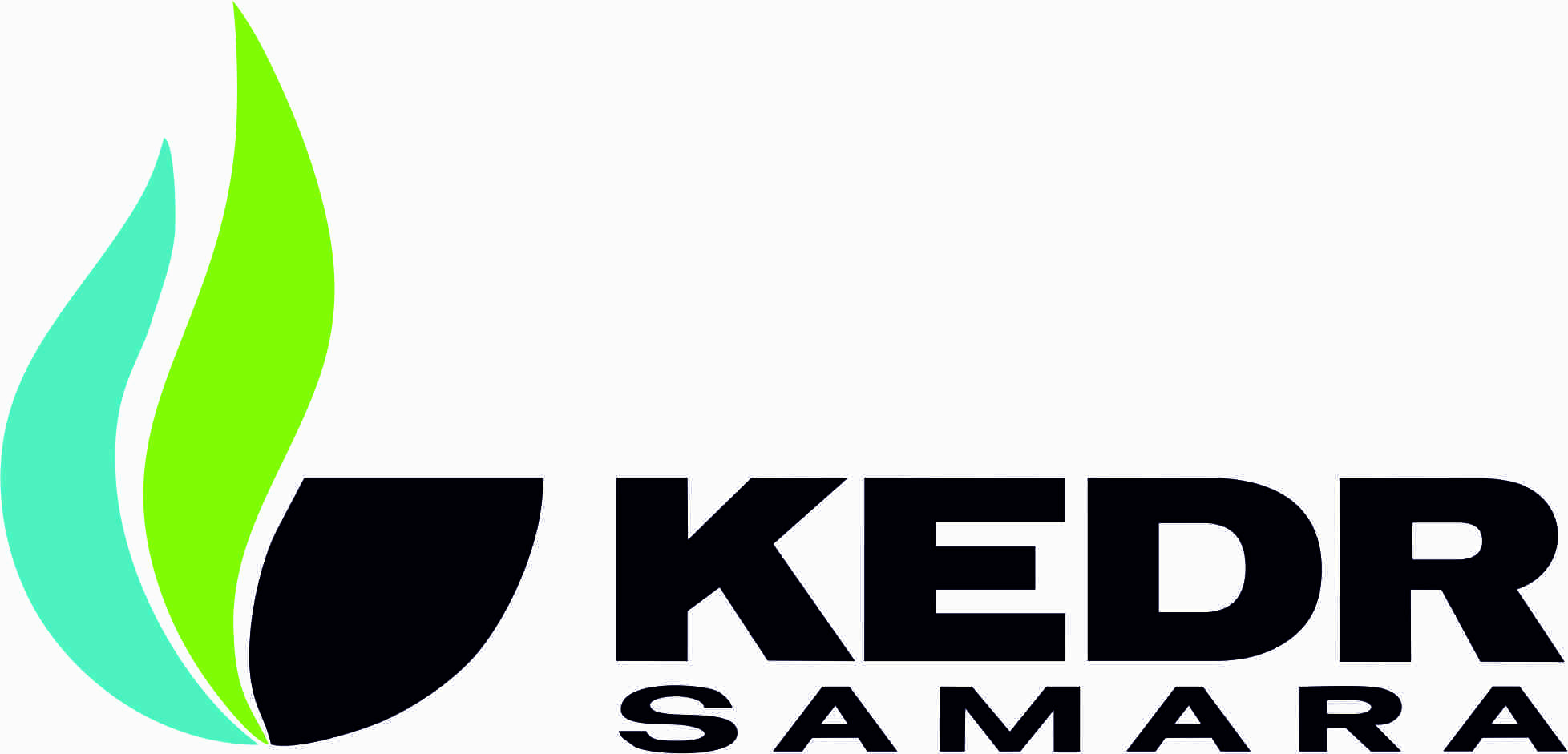 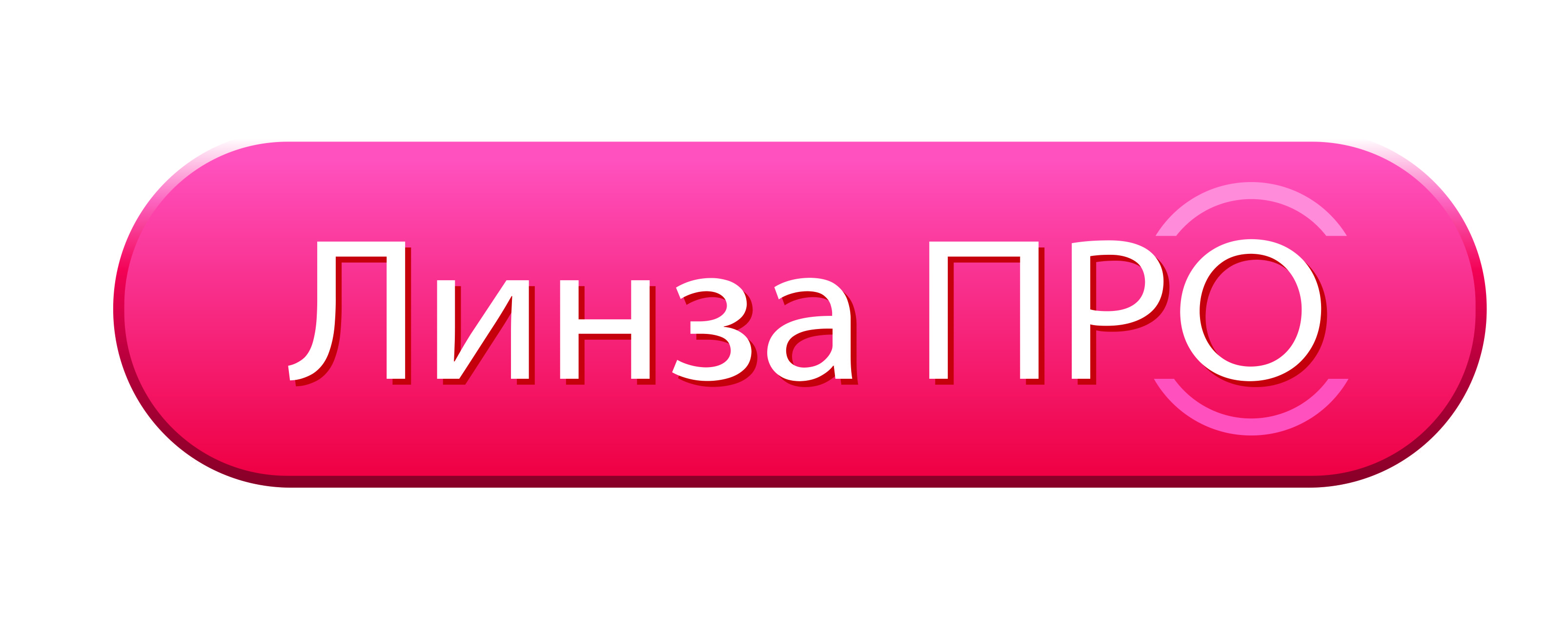 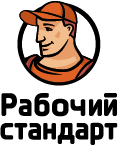 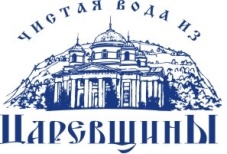 Положение о проведении теннисного турнира «SAMARA JOKER OPEN 2019»Организатор турнира- SAMARA JOKER TOURПартнеры турнира- «Пармиджано», ресторан итальянской кухни- «Кедр», сеть автозаправочных станций- «Линза-ПРО», салон и интернет-магазин оптики- «Элегант», магазины итальянской одежды и обуви- «Рабочий Стандарт», услуги грузчиков и разнорабочих- «Чистая вода из Царевщины»Участники турнира- Теннисисты-любители, члены SAMARA JOKER TOUR- Теннисисты-любители Самарской области, не входящие в состав Тура, не имеющие опыта профессиональных турниров и не занимавшиеся ранее теннисом в спортшколахРегламент турнира- Предварительный этап: турнир в группах. Размер и количество групп зависит от количества заявленных участников. Состав групп формируется жеребьевкой, учитывающей текущий рейтинги  SAMARA JOKER TOUR и ЛТТ. Формат матчей –  2 сета до 4 выигранных геймов с розыгрышем решающего очка , при счете 3:3 по геймам – тайбрейк до 5 выигранных очков. При счете 1:1 по сетам –  тайбрейк до 7 выигранных очков.- Плей-офф основного турнира с розыгрышем мест с 1 по 4. Формат матчей – два сета до 6-ти выигранных геймов с розыгрышем решающего очка. При счете 1:1 по сетам –  тайбрейк до 10 выигранных очков. Розыгрыш мест с 5 по 8  - один сет до 6 выигранных геймов с розыгрышем решающего очка.- Плей-офф утешительного турнира. Формат матчей –  2 сета до 4 выигранных геймов с розыгрышем решающего очка , при счете 3:3 по геймам – тайбрейк до 5 выигранных очков. При счете 1:1 по сетам –  тайбрейк до 7 выигранных очков.- Все матчи  турнира проходят с судейством - Мячи турнира - Head ChampionshipМесто проведения- Теннисный центр «Самара-Ланд», ул.Демократическая,45АСроки проведения- 19.04 17:00 – 23:00, 20.04 09:00 – 23:00, 21.04 09:00 – 15:00. Возможно начало 18.04 с 18:00 - Жеребьевка турнира 17 апреля в 20-00 на территории «Самара-Ланд»- Открытие турнира 20 апреля в 10-00. Общее фотографирование- Весь турнир фотографирует профессиональный фотограф- 20.04 будет организован буфет на территории центра- 20.04 будет работать профессиональный массажистРегистрация участников- Путем электронных, sms и viber сообщений Директору турнира до 17 апреля 14:00- Регистрационный взнос – 2500 руб. вносится до начала жеребьевки, СБ карта 4276 5400 3109 6021Награждение - Общий призовой фонд турнира эквивалентен 41000 руб., сувенирный фонд на одного участника эквивалентен 3800 руб.- Победитель и призеры награждаются медалями, дипломами и призами от организатора и партнеров - Игроки, занявшие 4-8 места, а также победитель и финалист утешительного турнира награждаются дипломами и призами от организатора и партнеров      - Игроки, занявшие в турнире место с 1 по 8, вне зависимости от членства в Туре, имеют право заявиться на  осенний круговой турнир SAMARA JOKER TOUR в первую группу- Игроки, занявшие в турнире место с 9 по 12 (при игроках до 24), или с 9 по 16 (при 24 и более игроках), вне зависимости от членства в Туре, имеют право заявиться на осенний круговой турнир SAMARA JOKER TOUR во вторую группу- Игроки, занявшие в турнире место с 13 по 16 (при игроках до 24), или с 17 по 20, (при 24 и более игроках), вне зависимости от членства в Туре, имеют право заявиться на осенний круговой турнир SAMARA JOKER TOUR в третью группу- Рейтинговые очки, полученные на турнире, учитываются также и для игроков, пожелавших вступить в Тур в 2019 году- Все участники турнира получат памятные сувениры от организаторов и партнеров турнира     - После награждения – банкет в бане, аренда из бюджета турнираГлавный судья турнира: Платонов Сергей Борисович, Судья Всероссийской категории, тел: 8927-200-4655             Директор турнира: Ревякин Олег, Президент SAMARA JOKER TOUR,  ORevyakin@mail.ru; тел: 8987-988-7311